Center Times New Romans 14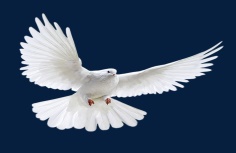 (Judul dalam Bahasa Indonesia dibuat ringkas dan lugasmenggambarkan isi tulisan, maksimal 15 kata)Penulis Pertama1*), Penulis Kedua2), dan seterusnya (apabila ada) x)1Prodi Manajemen Pendidikan Kristen, Institut Agama Kristen Negeri Tarutung2Prodi Pendidikan Agama Krisnten, Institut Agama Kristen Negeri TarutungxProdi Teologi, Institut Agama Kristen Negeri Tarutung(Afiliasi/nama lembaga penulis bekerja/belajar)Abstrak (Berbahasa Indonesia)Abstrak secara singkat memuat uraian mengenai masalah dan tujuan penelitian, metode yang digunakan, dan hasil penelitian. Kesimpulan dan saran dibuat sesingkat mungkin. Jumlah kata maksimum adalah 75-150 kata. Abstrak diikuti kata kunci. Kata kunci berisi ide-ide atau konsep dasar yang mewakili bidang yang diteliti. Kata kunci maksimal 5 kata/frasa.Katakunci : disusun secara alphabetAbstract (Berbahasa Inggris)The abstract consists briefly of the description on the problems, objectives, method, and result of research. Then, conclusion and suggestions are made as short as possible with no more than 75 – 150 words. For the keywords, basic ideas or concepts represented the field of study are included with no more than 5 words/ phrases.  Keywords: arranged alphabeticallyPENDAHULUAN (Times New Romans 12, Bold, Spasi 1,5)Memuat tentang permasalahan penelitian, rencana pemecahan masalah, tujuan penelitian, dan rangkuman kajian teoretik yang berkaitan dengan masalah yang diteliti. Dalam bagian pendahuluan ini penulis harus menguraikan tentang gab penelitian secara detail. Sehingga, dari gap atau permasalahan penelitian tersebut dibuat satu penyelesaian. Rumusan masalah dan tujuan penulisan harus jelas supaya dapat mengarah pada penyelesaian masalah melalui tulisan.METODE PENELITIAN (Times New Romans 12, Bold, Spasi 1,5)Memuat tentang permasalahan penelitian, rencana pemecahan masalah penelitian, tujuan penelitian, dan rangkuman kajian teoretik yang berkaitan dengan masalah yang diteliti.HASIL DAN PEMBAHASAN (Times New Romans 12, Bold, Spasi 1,5)Memuat analisis data, pengujian hipotesis, menjawab pertanyaan penelitian, temuan-temuan, dan menginterpretasikan temuan-temuan.KESIMPULAN DAN SARAN (Times New Romans 12, Bold, Spasi 1,5))Menyajikan kesimpulan penelitian dan saran-saran yang mengacu pada temuan-temuan  penelitian.UCAPAN TERIMAKASIH (Times New Romans 12, Bold, Spasi 1,5)Ucapan terimakasih ditujukan kepada siapa saja yang telah membantu Anda dalam penelitian ini, termasuk.DAFTAR PUSTAKA (Times New Romans 12, Bold, Spasi 1,5)Memuat sumber-sumber yang dikutip di dalam naskah. Hanya sumber-sumber yang digunakan yang dimuat dalam bagian dadftar pustaka. Referensi yang digunakan harus minimal 10 tahun terakhir (75%) dan akan lebih baik lagi adalah dari jurnal yang terakreditasi dan jurnal internasional. Referensi ditulis secara alphabetis sesuai dengan nama akhir (tanpa gelar akademik) baik penulis asing maupun penulis Indonesia. Penulisan referensi harus sesuai dengan pedoman penulisan dari publikasi manual dari American Psychological Association (APA, edisi 6). Naskah yang tidak sesuai dengan gaya APA akan dikembalikan ke penulis untuk dikoreksi. Penulis bertanggung jawab atas semua informasi yang diberikan dalam referensinya. Sangat disarankan untuk menggunakan aplikasi pembuatan referensi seperti, Mendeley, Zetero, atau EndNote.Article InfoArticle InfoArticle InfoReceived on: xx Maret 2020 Revised on: xx April 2020  Accepted on: xx Mei 2020